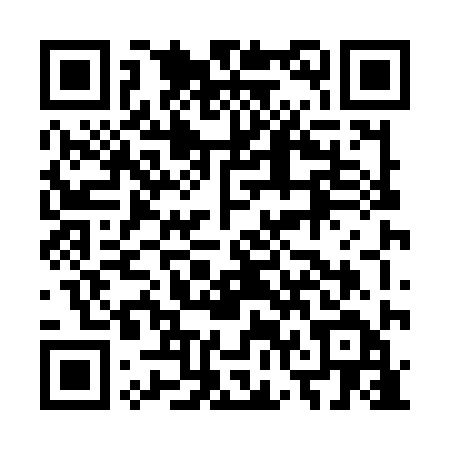 Ramadan times for Yerevan, ArmeniaMon 11 Mar 2024 - Wed 10 Apr 2024High Latitude Method: NonePrayer Calculation Method: Muslim World LeagueAsar Calculation Method: ShafiPrayer times provided by https://www.salahtimes.comDateDayFajrSuhurSunriseDhuhrAsrIftarMaghribIsha11Mon5:495:497:201:124:307:057:058:3012Tue5:485:487:181:124:317:067:068:3113Wed5:465:467:161:114:317:077:078:3214Thu5:445:447:151:114:327:087:088:3315Fri5:435:437:131:114:327:097:098:3416Sat5:415:417:121:104:337:107:108:3517Sun5:395:397:101:104:347:117:118:3718Mon5:375:377:081:104:347:127:128:3819Tue5:365:367:071:104:357:137:138:3920Wed5:345:347:051:094:357:147:148:4021Thu5:325:327:031:094:367:157:158:4122Fri5:305:307:021:094:367:167:168:4223Sat5:295:297:001:084:377:177:178:4324Sun5:275:276:581:084:377:187:188:4525Mon5:255:256:571:084:387:197:198:4626Tue5:235:236:551:074:387:207:208:4727Wed5:215:216:541:074:387:217:218:4828Thu5:205:206:521:074:397:227:228:4929Fri5:185:186:501:074:397:247:248:5130Sat5:165:166:491:064:407:257:258:5231Sun5:145:146:471:064:407:267:268:531Mon5:125:126:451:064:407:277:278:542Tue5:105:106:441:054:417:287:288:553Wed5:095:096:421:054:417:297:298:574Thu5:075:076:411:054:427:307:308:585Fri5:055:056:391:054:427:317:318:596Sat5:035:036:371:044:427:327:329:007Sun5:015:016:361:044:437:337:339:028Mon4:594:596:341:044:437:347:349:039Tue4:574:576:331:034:437:357:359:0410Wed4:564:566:311:034:447:367:369:06